ATTO DI AVVISO DI PROSIEGUO DELLE OPERAZIONI DI RILASCIO DI IMMOBILEA richiesta di ………………………………………………………………………elettivamente domiciliat/.. . in ………………………………………………….. presso l’Avv. ……………………………………………………………………….. nei confronti di...……………………………………………………………………residente in …………………………………………………………………………………..……..relativamente all’immobile sito in  …………………………………………………….Alla via ……………………………………………n……Premesso che in danno del sopracitato  pende procedimento esecutivo di rilascio in virtù di provvedimento reso dal ………………………………………………………;-che l’accesso già disposto per il giorno……………….………………..non fu  eseguito in osservanza delle disposizioni contenute nel D.L. 17 marzo 2020, n.18, convertito nellaL. n.27 del 24 aprile2020;-che a norma della L.21 maggio 2021,n.68 , tale procedura esecutiva rientra tra quelle perle quali non opera più la sospensione a far data dal 1° luglio 2021;-che la parte richiedente ha formulato istanza di prosieguo delle operazioni di rilascio;io sottoscritto Funzionario UNEP addetto al suintestato Ufficio                                                                 AVVISOil/la sig. ………………………………………………………………………………… che il giorno …………………..……………alle ore ……..… e segg.,  mi recherò in……………………………………………………………………………………..alla via…………………………. …………….………n………… per dare seguito alleoperazioni di rilascio ed immissione in possesso del richiedente,   avvalendomi dei poteri previsti dalla Legge e secondo le modalità già indicate nel precedente atto di preavviso ex art. 608 c.p.c..Copia del presente atto viene notificata a:………………………………………………………………………………………………………………………………………..mediante consegna a mani di …………….…………………………………………………………………………………………..……………………………….in ……………………………………il………………..(ovvero) mediante spedizione a mezzo posta con racc. n.     …………………………del …………………………..                                                                         Il Funzionario UNEP    TRIBUNALE DI NOLA   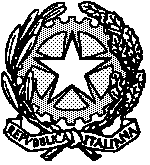 UFFICIO NOTIFICHE ESECUZIONI E PROTESTI